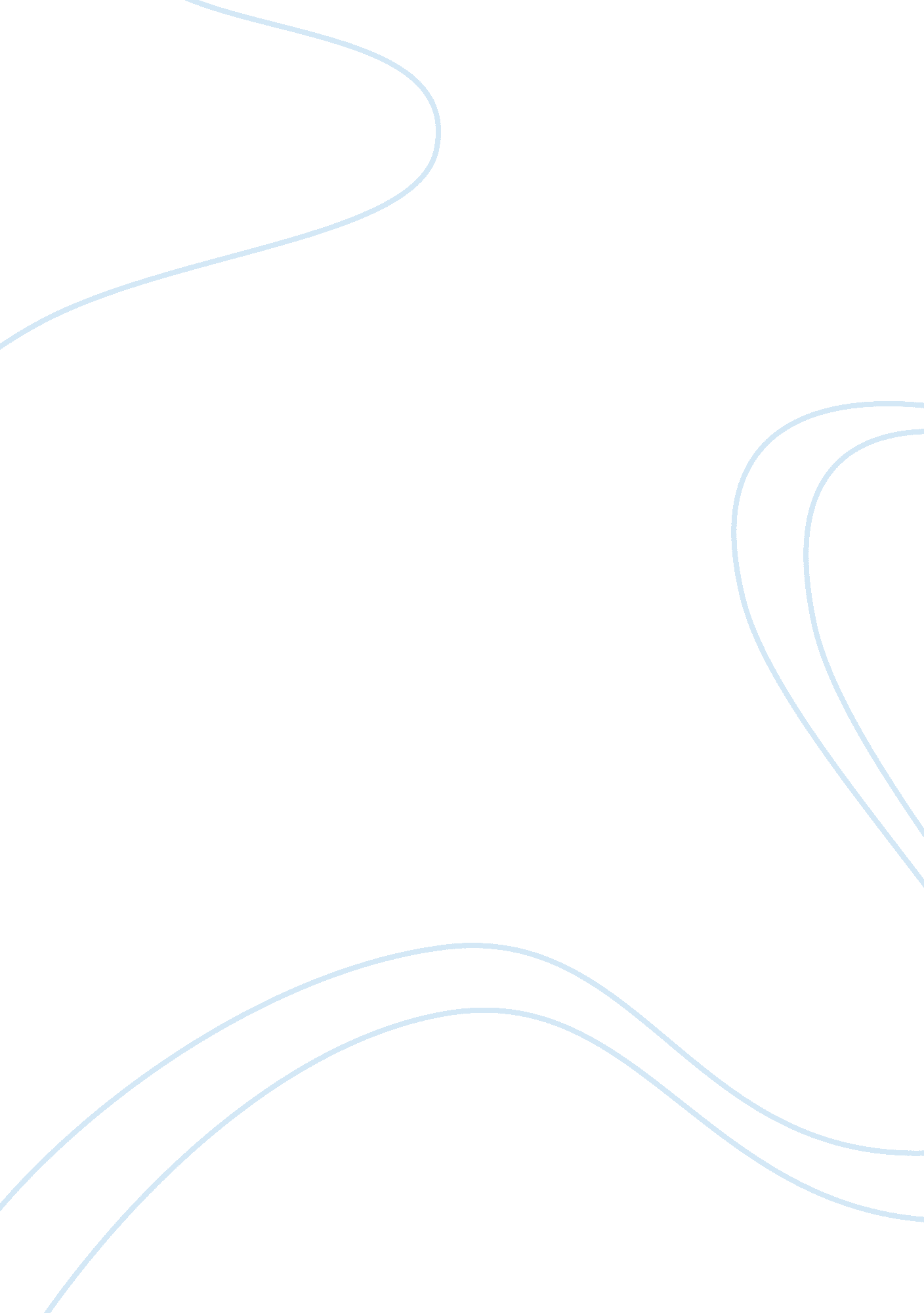 Project managmentFinance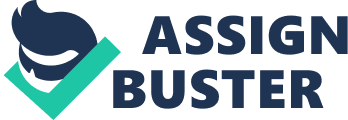 Project Management Project management PROJECT SELECTION We live in a world of finite resources and therefore cannot carry out all the projects we need. We therefore have to rank all the proposed projects and then select the most beneficial. Below are the three selected projects. The project sponsor is specific on the kind of project he is willing to finance; they should be between500, 000 and 1 million and should have a payback period of between 6months and 2 years. 
Project 1: Oil pipeline cost 
Direct cost 
Wages & salaries 188440 
Employee benefit 8000 
Consultants travel 9000 
Cost of raw material 250000 
supplies 50000 
Depreciation 40000 
taxes 120000 
Fees 40000 
Motor expense 46000 
insurance 50000 
Machinery at cost 250000 
Indirect cost 
Repair& maintenance 130000 
Total 1, 181, 440 
Project 2: Health centre 
Direct cost 
Wages & salaries 300000 
Social expenditure 10000 
Employee benefit 8000 
Travel 12000 
supplies 50000 
Depreciation 40000 
taxes 110000 
Building rent 40000 
Motor expense 46000 
insurance 50000 
Machinery 250000 
Light 5000 
Indirect cost 
Repair& maintenance 200000 
Total 1, 220, 000 
Project 3: RENEWABLE ENERGY RESEARCH 
Direct cost 
Wages & salaries 150, 000 
Social expenditure 35000 
Consultants and researcher’s travel 105000 
Cost of raw material 35000 
supplies 30000 
Depreciation 25000 
taxes 120000 
Fees 20000 
Motor expense 35000 
Building rent 40000 
insurance 60000 
Machinery at cost 100000 
Employee benefit 107000 
Light 5000 
Indirect cost 
Repair& maintenance 130000 
Total 997000 
Additional information 
Payback period 
Cash flow per year 
1. Oil pipeline cost 
3 years 
450, 000 
2. Health centre 
2 years 
560, 000 
3. Renewable energy research 
2 years 
540, 000 
From the above information on the proposed projects, one project is to be selected. In order to achieve this, information on total cost, ROI and payback period will be used. 
Total cost-the proposed budget should be between 500, 000 and 1 million. This means that the first two projects on Oil pipeline and a Health centre do not qualify since their total costs exceed the available budget. Therefore, using costs I will select the project on renewable energy research since it meets this requirement. 
Payback period- a smaller payback period is recommended since it shows that the company is able to recover its costs of investment in a short period. It shows that the project is generating high income. Therefore, the second and third projects will be selected since they have lower payback period (Kinney & Raiborn 2008) 
Return on investment-this is the returns of investment divided by the cost of investment (George & Franklin 1996). The proposed project’s ROI for a 4 year period: 
Project 1 ROI= 1800000-1, 181, 440 / 1, 181, 440= 0. 52 
PROJECT 2 ROI= 2240000-1, 220, 000 / 1, 220, 000= 0. 83 
PROJECT 3 ROI= 2, 160, 000-997, 000 / 997, 000= 1. 17 
In connection to this, project 3 will be selected since it has a higher ROI despite it having a lower cash flow as compared to Project 2. 
In conclusion, from the following analysis it is evident that project three is most favourable; it has achieved the recommended initial investment requirement, has a high ROI and its payback period is also low. I would therefore select it for implementation. 
References 
Kinney, M & Raiborn, C. 2008. Cost Accounting: Foundations and Evolutions. Thomson North West: Boulevard. 
George, T &Franklin, J. 1996. Understanding Return on Investment. New York: John Wiley & Sons. 